СОВЕТ  ДЕПУТАТОВ ДОБРИНСКОГО МУНИЦИПАЛЬНОГО РАЙОНАЛипецкой области2-я сессия VI-го созываРЕШЕНИЕ22.10.2015г.                                   п.Добринка	                                    № 11-рсОб организации работы по развитию среднего и малого предпринимательства на территории  Добринского муниципального района Анализируя информацию заместителя главы администрации Добринского муниципального района, председателя Комитета экономики администрации района об организации работы по развитию среднего и малого предпринимательства на территории  Добринского муниципального района,  Совет депутатов Добринского муниципального района отмечает, что  на территории района в сфере малого и среднего предпринимательства  осуществляют деятельность 967 субъектов, из них  187 малых и средних  предприятий и 780 индивидуальных предпринимателей.       	Количество субъектов малого бизнеса  на 1 тысячу человек населения в районе по состоянию на 1 октября 2015 года  составляет 27,2 единицы (25,9 в 2014г.). Рост 1,3 единицы. Количество субъектов малого предпринимательства по сравнению с 1 января 2015 года возросло почти на 4% (32 единицы).        	По структуре видов экономической деятельности малый бизнес  занимается розничной торговлей -37 %, более 30 процентов - сельскохозяйственным производством, в транспортной отрасли занято около 20 %,  обрабатывающим производством -2%, здравоохранением, оказанием услуг в сфере жкх, услуг гостиниц и ресторанов, бытовых услуг и другие отрасли - 11%.   	Среднесписочная численность работников, занятых в малом бизнесе  по итогам 9 месяцев 2015 года - свыше 2310 человек.      	За 8 месяцев текущего года поступило налогов от субъектов малого и среднего бизнеса в территориальный бюджет более 52 млн. рублей, что на  6 млн. руб. больше  аналогичного периода 2014 года.  Доля поступлений от субъектов малого и среднего бизнеса в территориальный бюджет в текущем году составляет 23 процента от общих поступлений, в местный бюджет 22 процента.   	В целях оказания помощи начинающим и уже действующим предпринимателям организована и действует в районе инфраструктура поддержки – Некоммерческое партнерство «Бизнес центр «Товарищ».    За подготовкой, отправкой, составлением  налоговой, статистической отчетности, бизнес планов, электронном предоставлении отчетности, регистрации организации, консультации по юридическим услугам начинающие и  предприниматели со стажем обращаются за помощью в Бизнес центр и реально её получают.  	В целях решения проблемы вовлечения  молодых и безработных граждан  к повышению жизненного уровня администрацией сохранена в 2015 году муниципальная поддержка. В текущем году действуют три основных мероприятия поддержки субъектов малого бизнеса на условиях софинансирования с областным и федеральным бюджетами. В целях поддержания кооперативного движения вновь созданным кооперативам в текущем году в дополнение к основным мероприятиям разработаны и приняты нормативные документы еще по двум направлениям поддержки.  Это: первое - возмещение затрат на организационные расходы, связанные с созданием сельскохозяйственных потребительских кооперативов и второе – выплаты для формирования собственных средств кредитного кооператива с целью пополнения фонда финансовой взаимопомощи для выдачи займов населению. В мероприятиях муниципальной подпрограммы «Развитие малого и среднего предпринимательства в Добринском муниципальном районе на 2014-2020 годы» участвовали 18 субъектов малого и среднего бизнеса. На текущую дату выплачены суммы субсидий из районного и областного бюджетов на сумму 611,5 тыс. руб. До конца года на счета предпринимателей будет зачислено около 900 тыс. руб. из федерального бюджета.         	Также в помощь предпринимательскому сообществу на сайте администрации Добринского района функционирует информационный портал, где  размещаются программы поддержки малого и среднего бизнеса, порядки предоставления субсидий, перечень залогового имущества.  Финансовая поддержка предпринимательства была и остается одним из приоритетов работы администрации Добринского района.  Особое внимание уделяется администрацией развитию сельскохозяйственной кооперации. Всего сельскохозяйственными   кооперативами за отчетный период реализовано готовой продукции на сумму   65 млн. руб.      Кредитные кооперативы действуют в каждом сельском поселении, а в Добринском поселении их три. В текущем году открылись ещё два  кредитных кооператива. (1- в Хворостянском сельском поселении и 1- на базе лицея п. Добринка).  Всего в районе   функционируют 21 кредитный  кооператив. 	На основании вышеизложенного и руководствуясь ст.27 Устава Добринского муниципального района, учитывая решение постоянной комиссии по экономике, бюджету, муниципальной собственности и социальным вопросам, Совет депутатов Добринского муниципального районаРЕШИЛ:1.Принять к сведению информацию заместителя главы администрации Добринского муниципального района об организации работы по развитию среднего и малого предпринимательства на территории  Добринского муниципального района к сведению (прилагается).2.Рекомендовать Комитету экономики администрации Добринского муниципального района совместно с главами сельских поселений усилить разъяснительную работу среди населения по вовлечению граждан в предпринимательскую деятельность, активнее использовать в этих целях районную газету «Добринские вести», возможности сети Internet, личные встречи.Заместитель председателя Совета депутатовДобринского муниципального района 			                     В. И. Юров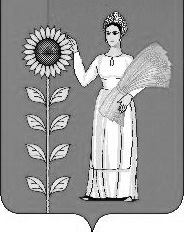 